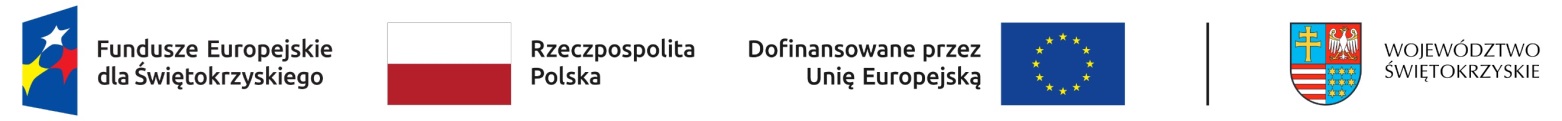 …………………………………………….                                  Kazimierza Wielka, dnia .......................Nr bonu na zasiedlenie								POWIATOWY URZĄD PRACY 										W KAZIMIERZY WIELKIEJDane wnioskodawcy. Imię i nazwisko wnioskodawcy: .....................................................................................................................Adres zamieszkania wnioskodawcy: ........................................................................................................................................................................................................................................................................................Adres korespondencyjny wnioskodawcy: .................................................................................................................................................................................................................................................................................PESEL ............................................................................Telefon: ..................................................................Nr konta bankowego:WNIOSEKo przyznanie bonu na zasiedlenie dla bezrobotnego do 30 roku życia
podejmującego poza miejscem dotychczasowego zamieszkania zatrudnienie,
inną pracę zarobkową lub działalność gospodarczą*UZASADNIENIE CELOWOŚCI PRZYZNANIA BONU NA ZASIEDLENIE(uzasadnienie winno zawierać informacje dotyczące odległości od miejsca dotychczasowego zamieszkania do miejscowości,  w której bezrobotny zamieszka w związku z podjęciem zatrudnienia, innej pracy zarobkowej lub działalności gospodarczej; czasu dojazdu do tej miejscowości i powrotu do miejsca obecnego zamieszkania środkami transportu zbiorowego;  przewidywane miesięczne wynagrodzenie lub przychód brutto itd.).......................................................................................................................................................................... .......................................................................................................................................................................... .......................................................................................................................................................................... .......................................................................................................................................................................... .......................................................................................................................................................................................................................................                                                                                                         (data i czytelny podpis Wnioskodawcy)/*- niepotrzebne skreślićUWAGA: Bon na zasiedlenie może zostać przyznany jednie osobom bezrobotnym do 30 roku życia zgodnie z art. 66n ustawy z dnia 20 kwietnia 2004 r. o promocji zatrudnienia i instytucjach rynku pracy.POUCZENIEZgodnie z art. 66n ustawy z dnia 20 kwietnia 2004 roku o promocji zatrudnienia i instytucjach rynku pracy,Na wniosek bezrobotnego do 30 roku życia starosta, na podstawie umowy, może przyznać bon na zasiedlenie  w związku z podjęciem przez niego poza miejscem dotychczasowego zamieszkania zatrudnienia, innej pracy zarobkowej lub działalności gospodarczej, jeżeli:z tytułu ich wykonywania będzie osiągał wynagrodzenie lub przychód w wysokości co najmniej minimalnego wynagrodzenia za pracę brutto miesięcznie oraz będzie podlegał ubezpieczeniom społecznym;odległość od miejsca dotychczasowego zamieszkania do miejscowości, w której bezrobotny zamieszka w związku                 z podjęciem zatrudnienia, innej pracy zarobkowej lub działalności gospodarczej wynosi co najmniej 80 km lub czas dojazdu do tej miejscowości i powrotu do miejsca dotychczasowego zamieszkania środkami transportu zbiorowego przekracza łącznie co najmniej 3 godziny dziennie;będzie pozostawał w zatrudnieniu, wykonywał inną pracę zarobkową lub będzie prowadził działalność gospodarczą przez okres co najmniej 6 miesięcy.Środki Funduszu Pracy przyznane w ramach bonu na zasiedlenie, w wysokości określonej w umowie, nie wyższej jednak niż 200% przeciętnego wynagrodzenia za pracę, przeznacza się na pokrycie kosztów zamieszkania związanych                            z podjęciem zatrudnienia, innej pracy zarobkowej lub działalności gospodarczej.Bezrobotny, który otrzymał bon na zasiedlenie, jest obowiązany w terminie:do 30 dni od dnia otrzymania bonu na zasiedlenie dostarczyć do powiatowego urzędu pracy dokument potwierdzający podjęcie zatrudnienia, innej pracy zarobkowej lub działalności gospodarczej i oświadczenie  o spełnieniu warunku, o którym mowa w ust. 1 pkt 2;do 7 dni, odpowiednio od dnia utraty zatrudnienia, innej pracy zarobkowej lub zaprzestania wykonywania działalności gospodarczej i od dnia podjęcia nowego zatrudnienia, innej pracy zarobkowej lub działalności gospodarczej, przedstawić powiatowemu urzędowi pracy oświadczenie o utracie zatrudnienia, innej pracy zarobkowej lub zaprzestaniu wykonywania działalności gospodarczej i podjęciu nowego zatrudnienia, innej pracy zarobkowej lub działalności gospodarczej oraz oświadczenie o spełnieniu warunku, o którym mowa w ust. 1 pkt 2;do 8 miesięcy od dnia otrzymania bonu na zasiedlenie udokumentować pozostawanie w zatrudnieniu, wykonywanie innej pracy zarobkowej lub prowadzenie działalności gospodarczej przez okres 6 miesięcy.Dokumenty i oświadczenia, o których mowa w ust. 3, mogą być przekazywane w szczególności za pośrednictwem operatora pocztowego w rozumieniu przepisów o prawie pocztowym lub w postaci elektronicznej na elektroniczną skrzynkę podawczą właściwego urzędu pracy.W przypadku niewywiązania się z obowiązku, o którym mowa w ust. 3:pkt 1 i 2 – kwota bonu na zasiedlenie podlega zwrotowi w całości w terminie 30 dni od dnia doręczenia wezwania starosty;pkt  3 – kwota bonu na zasiedlenie podlega zwrotowi proporcjonalnie do udokumentowanego okresu pozostawania                w zatrudnieniu, wykonywania innej pracy zarobkowej lub prowadzenia działalności gospodarczej w terminie 30 dni od dnia doręczenia wezwania starosty.”Zapoznałem się z Regulaminem Powiatowego Urzędu Pracy w Kazimierzy Wielkiej w sprawie przyznania bonów na zasiedlenie dla bezrobotnych do 30 roku życia.  Zapoznałem się z treścią pouczenia dnia, ……..…      …………………….……………………………czytelny podpis WnioskodawcyWYPEŁNIA POWIATOWY URZĄD PRACYPotwierdzenie odbioru bonu na zasiedlenie:W dniu.............................. Panu/Pani .............................................................................................................przyznano bon na zasiedlenie Nr ....................................................................................................................................               ....................................................................                     podpis osoby upoważnionej                                              podpis bezrobotnegoOŚWIADCZENIE PRACODAWCYO ZAMIARZE ZATRUDNIENIA/ POWIERZENIA INNEJ PRACY ZAROBKOWEJ*OSOBIE BEZROBOTNEJPełna nazwa pracodawcy:....................................................................................................................................................................Adres siedziby pracodawcy i miejsce prowadzenia działalności gospodarczej, numer telefonu: ........................................................................................................................................................................................................................................................................................................................................REGON .....................................................  NIP .................................................Imię i nazwisko oraz stanowisko służbowe osoby uprawnionej do reprezentacji pracodawcy (upoważnienie to musi wynikać z dokumentów rejestrowych podmiotu lub stosownych pełnomocnictw)....................................................................................................................................................................* niepotrzebne skreślićPrzedstawiając powyższe informacje oświadczam, że deklaruję (proszę zaznaczyć właściwą odpowiedź):zatrudnieniepowierzenie inne pracy zarobkowejPana/Pani .........................................................................................................................................................na okres minimum ...........................................................................................................................................na stanowisku ..................................................................................................................................................miejsce zatrudnienia ........................................................................................................................................za wynagrodzeniem miesięcznym (brutto) co najmniej w wysokości minimalnego wynagrodzenia.Jestem świadomy/a odpowiedzialności karnej za złożenie fałszywego oświadczenia, o której mowa w art. 233 ustawy z dnia 6 czerwca 1997 r. - Kodeks karny.                         ...................................................................................                                (data, podpis i pieczęć osoby uprawnionej do reprezentacji                              i składania oświadczeń, zgodnie z dokumentem rejestrowym)Opinia Doradcy Klienta: pozytywna   □                                                       negatywna   □Uzasadnienie:.............................................................................................................................................................................................................................................................................................................................................................................................................................................................................................................................................................................................................................................................................................................................................................................................................................................................................Data: . ……………….                         ……………………………………………………………….                                                                                                    (podpis i pieczęć Doradcy Klienta)